§9725.  Fire and building-related codes and standards remainThe codes and standards listed in this section remain in force in their entirety unless the board adopts and publishes a conflict resolution between the fire and safety codes and standards and the Maine Uniform Building and Energy Code. Conflict resolutions adopted pursuant to this chapter must also be incorporated into the fire and safety codes and standards by the appropriate authorities:  [PL 2007, c. 699, §6 (NEW).]1.  Fire safety codes and standards.  Fire safety codes and standards adopted pursuant to Title 25, sections 2452 and 2465;[PL 2007, c. 699, §6 (NEW).]2.  Electrical standards.  Electrical standards adopted pursuant to Title 32, section 1153‑A;[PL 2007, c. 699, §6 (NEW).]3.  Plumbing code.  The plumbing code adopted pursuant to Title 32, section 3403‑B;[PL 2007, c. 699, §6 (NEW).]4.  Oil and solid fuel burning equipment standards.  Oil and solid fuel burning equipment standards adopted pursuant to Title 32, section 18123, subsection 2;[PL 2009, c. 344, Pt. B, §8 (AMD); PL 2009, c. 344, Pt. E, §2 (AFF).]5.  Propane and natural gas equipment standards.  Propane and natural gas equipment standards adopted pursuant to Title 32, section 18123, subsection 2;[PL 2009, c. 344, Pt. B, §9 (AMD); PL 2009, c. 344, Pt. E, §2 (AFF).]6.  Boiler and pressure vessel standards.  Boiler and pressure vessel standards adopted pursuant to Title 32, section 15103‑A; and[PL 2013, c. 70, Pt. B, §2 (AMD).]7.  Elevator standards.  Elevator standards adopted pursuant to Title 32, section 15205‑A.[PL 2013, c. 70, Pt. B, §3 (AMD).]SECTION HISTORYPL 2007, c. 699, §6 (NEW). PL 2009, c. 344, Pt. B, §§8, 9 (AMD). PL 2009, c. 344, Pt. E, §2 (AFF). PL 2013, c. 70, Pt. B, §§2, 3 (AMD). The State of Maine claims a copyright in its codified statutes. If you intend to republish this material, we require that you include the following disclaimer in your publication:All copyrights and other rights to statutory text are reserved by the State of Maine. The text included in this publication reflects changes made through the First Regular and First Special Session of the 131st Maine Legislature and is current through November 1, 2023
                    . The text is subject to change without notice. It is a version that has not been officially certified by the Secretary of State. Refer to the Maine Revised Statutes Annotated and supplements for certified text.
                The Office of the Revisor of Statutes also requests that you send us one copy of any statutory publication you may produce. Our goal is not to restrict publishing activity, but to keep track of who is publishing what, to identify any needless duplication and to preserve the State's copyright rights.PLEASE NOTE: The Revisor's Office cannot perform research for or provide legal advice or interpretation of Maine law to the public. If you need legal assistance, please contact a qualified attorney.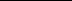 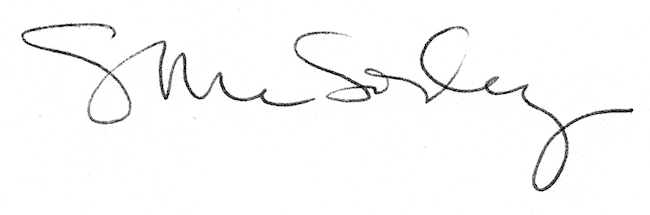 